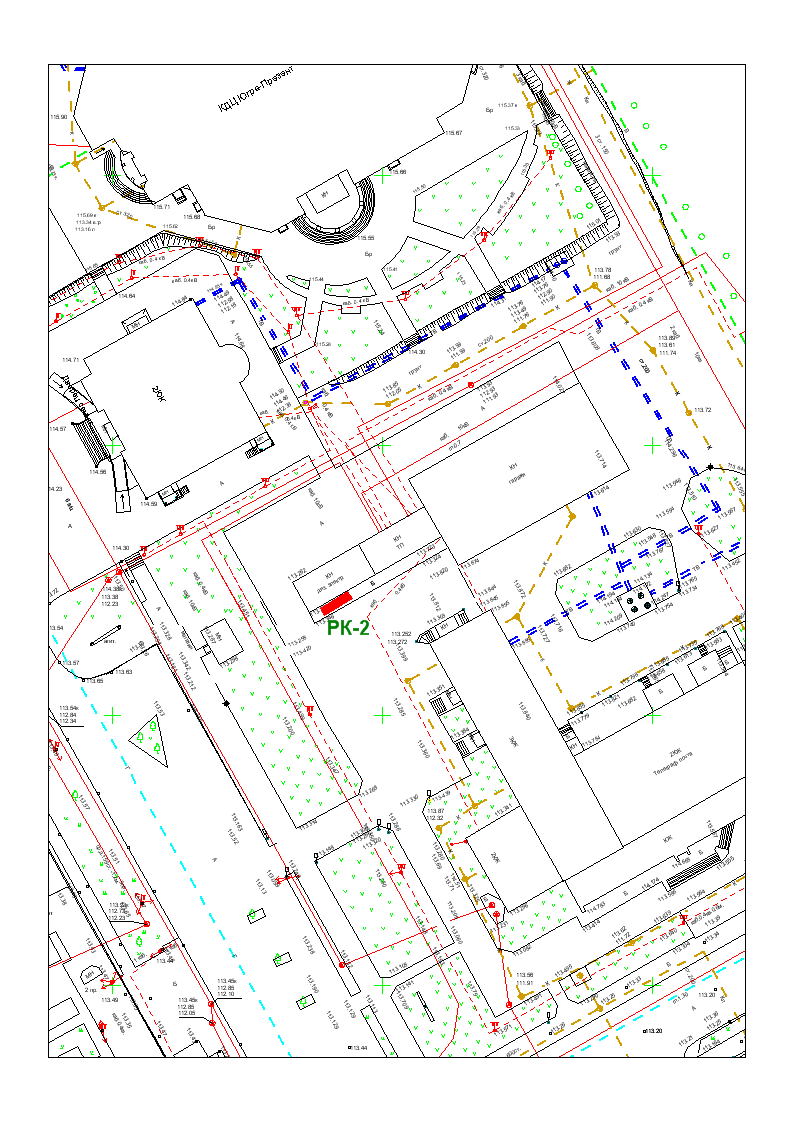 ЛОТ 2 на фасаде сооружения по  ул. Ленина, 29/1